Сумська міська радаVІІ СКЛИКАННЯ LXXXII СЕСІЯРІШЕННЯвід 23 вересня 2020 року № 7489-МРм. СумиРозглянувши звернення громадянина, надані документи, відповідно до протоколу засідання постійної комісії з питань архітектури, містобудування, регулювання земельних відносин, природокористування та екології Сумської міської ради від 09.07.2020 № 198, статей 12, 40, 79-1, 118, 121, 122 Земельного кодексу України, статті 50 Закону України «Про землеустрій», частини третьої статті 15 Закону України «Про доступ до публічної інформації», керуючись пунктом 34 частини першої статті 26 Закону України «Про місцеве самоврядування в Україні», Сумська міська рада ВИРІШИЛА:Відмовити Пономаренку Костянтину Володимировичу у наданні дозволу на розроблення проекту землеустрою щодо відведення земельної ділянки у власність за адресою: м. Суми, Громадська організація «Автогаражне товариство «Монтажник», ділянка № 2, орієнтовною площею 0,0025 га для будівництва індивідуальних гаражів у зв’язку з невідповідністю місця розташування земельної ділянки вимогам чинних нормативно-правових актів: фактично існуючий гараж розташований на підземній каналізаційній мережі, а поряд з ділянкою проходить водопровід діаметром 200 мм, які мають відповідну нормативну охоронну зону, таке розміщення гаражу не відповідає  додатку И.1 (обов’язкового) ДБН Б.2.2-12:2019 «Планування і забудова територій», затверджених наказом Міністерства регіонального розвитку, будівництва та житлово-комунального господарства України від 26.04.2019 № 104, в частині дотримання нормативних відстаней від підземних інженерних комунікацій до фундаментів капітальних будівель і споруд.Секретар Сумської міської ради                                                                 А.В. БарановВиконавець: Клименко Ю.М.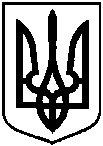 Про відмову Пономаренку Костянтину Володимировичу у наданні дозволу на розроблення проекту землеустрою щодо відведення земельної ділянки у власність за адресою: м. Суми, Громадська організація «Автогаражне товариство «Монтажник»,                     ділянка № 2